PORTADA				   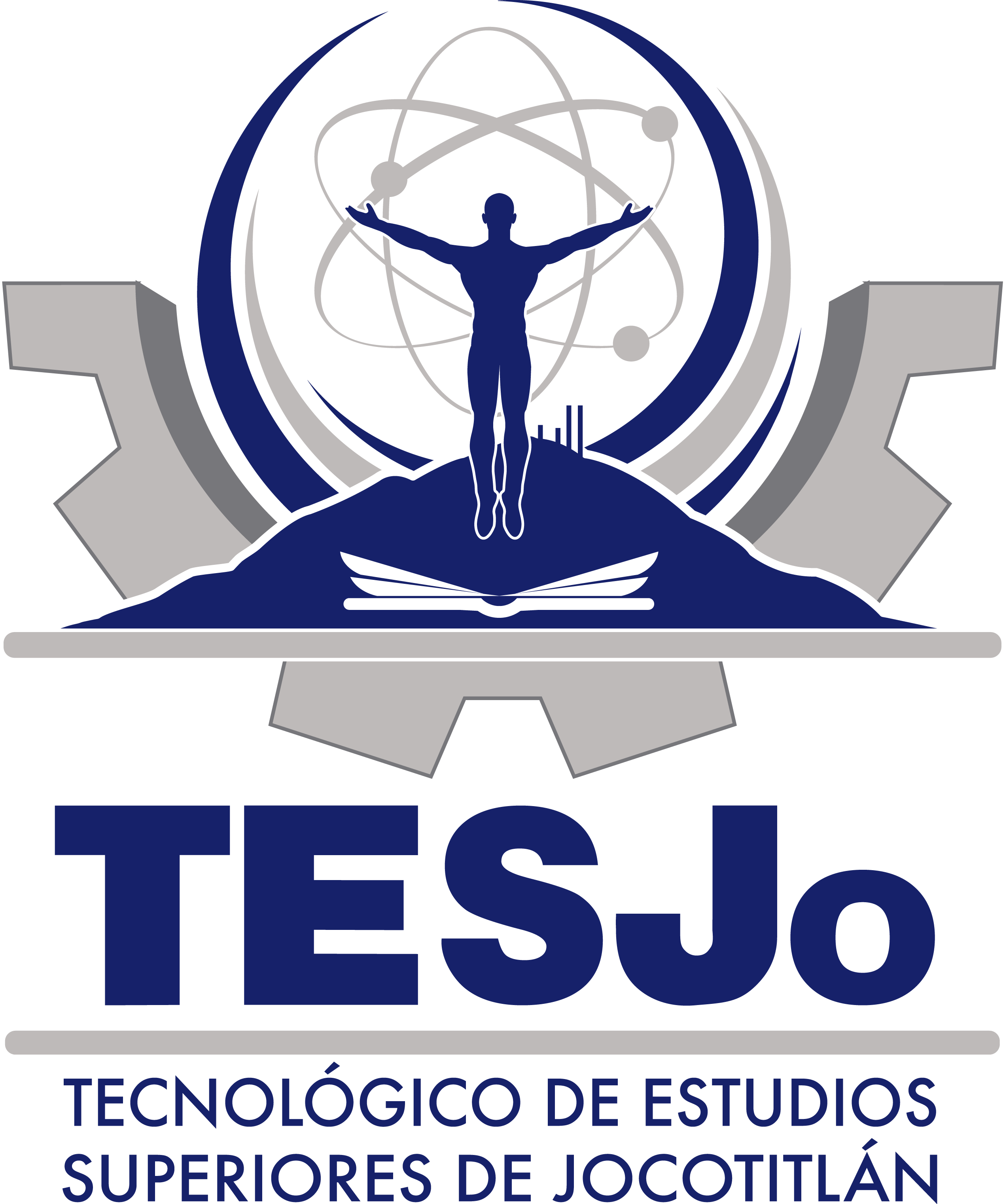 